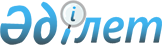 О проекте сметы расходов Комиссии таможенного союза на 2010 год
					
			Утративший силу
			
			
		
					Решение Комиссии таможенного союза от 12 августа 2009 года № 72. Утратило силу решением Коллегии Евразийской экономической комиссии от 17 июля 2018 года № 112.
      Сноска. Утратило силу решением Коллегии Евразийской экономической комиссии от 17.07.2018 № 112 (вступает в силу по истечении 30 календарных дней с даты его официального опубликования).
      Комиссия таможенного союза решила:
      1. Принять к сведению информацию о ходе работы над проектом сметы расходов Комиссии таможенного союза на 2010 год (далее - проект сметы).
      2. Согласиться с тем, что при формировании сметы расходов Комиссии таможенного союза (далее - Комиссии) на 2010 год денежное содержание ответственного секретаря Комиссии таможенного союза определяется исходя из базового оклада работника загранучреждения в г. Москве 17 798,5 российских рублей, проиндексированного на индекс роста потребительских цен - 10 %, и составляет 19 578,35 российских рублей.
      3. Секретариату Комиссии:
      - доработать проект сметы с учетом замечаний сторон, в том числе о поэтапном формировании численности Секретариата Комиссии таможенного союза (далее - Секретариат) с учетом следующих коэффициентов: с 1 января 2010 г. - 0,44 (79 человек), с 1 апреля 2010 г. - 0,62 (111 человек), с 1 ноября 2010 г. - 0,75 (135 человек), с резервированием ассигнований на фонд оплаты труда и материально-техническое оснащение свыше определенной на 1 января 2010 года численности сотрудников Секретариата, которые могут расходоваться только после решений Комиссии о проведении очередного этапа увеличения численности Секретариата;
      - подготовить и представить Сторонам одновременно с проектом сметы проекты Структуры и штатного расписания Секретариата Комиссии таможенного союза на 2010 год, а также порядка его формирования;
      - внести доработанный проект сметы на рассмотрение правительств Сторон до 20 августа 2009 года.
      4. Просить Стороны в срок до 10 сентября 2009 года представить в Секретариат Комиссии заключения по проекту сметы.
      5. Секретариату Комиссии с учетом заключений Сторон представить проект сметы для рассмотрения на очередное заседание Комиссии.
      Члены Комиссии таможенного союза:
					© 2012. РГП на ПХВ «Институт законодательства и правовой информации Республики Казахстан» Министерства юстиции Республики Казахстан
				
От Республики
Беларусь
А. Кобяков
От Республики
Казахстан
У. Шукеев
От Российской
Федерации
И. Шувалов